ՈՐՈՇՈՒՄ N 41-Ա23  ԱՊՐԻԼԻ  2020թ.ՀԱՄԱՅՆՔԻ ՍԵՓԱԿԱՆՈՒԹՅՈՒՆ ՀԱՆԴԻՍԱՑՈՂ ԳՈՒՅՔԸ` ԼԵՆ ՀԱՆՔԵՐ ԹԱՂԱՄԱՍԻ  ԹԻՎ 12 ՇԵՆՔԻ ԹԻՎ 15  ԲՆԱԿԱՐԱՆԸ  ԱՆՀԱՏՈՒՅՑ (ՆՎԻՐԱՏՎՈՒԹՅԱՆ ԿԱՐԳՈՎ) ՕՏԱՐԵԼՈՒ ՄԱՍԻՆՂեկավարվելով «Տեղական ինքնակառավարման մասին» Հայաստանի Հանրապետության օրենքի 18-րդ հոդվածի 1-ին մասի 21-րդ կետով և հաշվի առնելով համայնքի ղեկավարի առաջարկությունը,  համայնքի ավագանին   ո ր ո շ ու մ   է.Համայնքային սեփականություն համարվող գույքը, Կապան համայնքի Լեն հանքեր թաղամասի թիվ 12 շենքի թիվ 15 բնակարանը  (անշարժ գույքի նկատմամբ իրավունքների պետական գրանցման վկայական թիվ 06022020-09-0021) անհատույց (նվիրատվության կարգով) օտարել այն փաստացի տիրապետող անձանց` Աշոտ Անուշավանի ՀայրումյանինԱննա Մինասի ՀամբարձումյանինՎիկտորյա Աշոտի ՀայրումյանինՍահակ Աշոտի Հայրումյանին:Առաջարկել նվիրառուներին՝ ապահովել սեփականության իրավունքի պետական գրանցման համար անհրաժեշտ գործառույթների և դրանց հետ կապված ծախսերի կատարումը:  Սույն որոշումից բխող գործառույթներն իրականացնել ՀՀ օրենսդրությամբ սահմանված  կարգով:Կողմ( 10 )`ԱՆՏՈՆՅԱՆ ԱՐԵՆ                                 ՀԱՐՈՒԹՅՈՒՆՅԱՆ ԿԱՄՈ              ԱՍՐՅԱՆ ՎԱՉԵ			   	      ՄԱՐՏԻՐՈՍՅԱՆ ԿԱՐԵՆ	  ԳՐԻԳՈՐՅԱՆ ՎԻԼԵՆ                            ՄԵՍՐՈՊՅԱՆ ՆԱՊՈԼԵՈՆ           ԴԱՆԻԵԼՅԱՆ ՎԱՀԵ                               ՄԿՐՏՉՅԱՆ ԱՐԱ           ԴԱՎԹՅԱՆ ՆԱՐԵԿ                      	       ՄՈՎՍԻՍՅԱՆ ԺԱՆ	                       Դեմ ( 0 )Ձեռնպահ ( 0 )                     ՀԱՄԱՅՆՔԻ ՂԵԿԱՎԱՐ   		           ԳԵՎՈՐԳ ՓԱՐՍՅԱՆ2020թ. ապրիլի  23ք. Կապան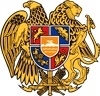 ՀԱՅԱՍՏԱՆԻ ՀԱՆՐԱՊԵՏՈՒԹՅՈՒՆ
ՍՅՈՒՆԻՔԻ ՄԱՐԶ
ԿԱՊԱՆ  ՀԱՄԱՅՆՔԻ  ԱՎԱԳԱՆԻ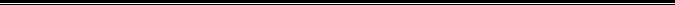 